ФЕДЕРАЛЬНОЕ АГЕНТСТВО ЖЕЛЕЗНОДОРОЖНОГО ТРАНСПОРТА Федеральное государственное бюджетное образовательное учреждение высшего образования«Петербургский государственный университет путей сообщения Императора Александра I»(ФГБОУ ВО ПГУПС)Кафедра «Теоретические основы электротехники»РАБОЧАЯ ПРОГРАММАдисциплины«МЕТОДОЛОГИЯ НАУЧНОГО ТВОРЧЕСТВА» (Б1.В.ДВ.1)для направления/специальности13.04.02 «Электроэнергетика и электротехника» по магистерской программе «Электрический транспорт» Форма обучения – очная, заочнаяСанкт-Петербург20181. Цели и задачи дисциплиныРабочая программа составлена в соответствии с ФГОС ВО, утвержденным «21» ноября 2014 г., приказ № 1500 по направлению/специальности 13.04.02 «Электроэнергетика и электротехника», по дисциплине «Методология научного творчества».Целью изучения дисциплины является создание условий для комплексной подготовки будущего магистра-электротехника (электромеханика) с широким кругозором, в развитии творческих способностей, умения формулировать и решать возникающие в результате практической деятельности задачи, умения творчески применять и самостоятельно повышать свои знания.  Для достижения поставленной цели решаются следующие задачи:−дать знания о развитии научной мысли в человеческом обществе;− научить обучающихся в информации о природе и социуме дифференцировать научное, лженаучное и околонаучное знание;− способствовать формированию научного мировоззрения;− подготовить к восприятию новых научных фактов и гипотез в области электротехники;− дать обучающимся основы знаний методологии научной работы и её уровней;− сформировать умение ориентироваться в методологических подходах и видеть их в контексте существующей научной парадигмы.2. Перечень планируемых результатов обучения по дисциплине, соотнесенных с планируемыми результатами освоения основной профессиональной образовательной программыПланируемыми результатами обучения по дисциплине являются: приобретение знаний, умений, навыков и/или опыта деятельности.В результате освоения дисциплины обучающийся должен:ЗНАТЬ:историю развития научной мысли в человеческом обществе;общую схему хода научного познания.УМЕТЬ:обосновывать актуальность выбранной научной темы, выбирать и использовать методы исследования, использовать логические законы и правила, обрабатывать полученные данные, делать выводы, оформлять результаты научных исследований, находить оптимальные организационно-управленческие решения при нестандартных ситуациях на электротехническим производстве и на транспорте; свободно ориентироваться в нормативно-правовой базе РФ, регламентирующей работу на электротехническим производстве и на транспорте;координировать научно-техническую работу в трудовом коллективе, возглавлять, направлять и руководить трудовым коллективом.ВЛАДЕТЬ:вопросами методологии научных исследований в области создания электротехнических устройств;основами теории подобия физических явлений, основами теории планирования эксперимента,методами обработки результатов эксперимента,работой с патентными документами, изобретательской работой.Приобретенные знания, умения, навыки и/или опыт деятельности, характеризующие формирование компетенций, осваиваемые в данной дисциплине, позволяют решать профессиональные задачи, приведенные в соответствующем перечне по видам профессиональной деятельности в п. 2.4 основной профессиональной образовательной программы (ОПОП). Изучение дисциплины направлено на формирование следующих общекультурных компетенций (ОК):ОК-2 – способность действовать в нестандартных ситуациях, нести ответственность за принятые решения;ОК-3 – способность к саморазвитию, самореализации, использованию творческого потенциала.Изучение дисциплины направлено на формирование следующих профессиональных компетенций (ПК), соответствующих видам профессиональной деятельности, на которые ориентирована программа магистратуры: ПК-1 – способность планировать и ставить задачи исследования, выбирать методы экспериментальной работы, интерпретировать и представлять результаты научных исследований;ПК-2 – способность самостоятельно выполнять исследования;ПК-4 – способность проводить поиск по источникам патентной информации, определять патентную чистоту разрабатываемых объектов техники, подготавливать первичные материалы к патентованию изобретений, регистрации программ для электронных вычислительных машин и баз данных.Область профессиональной деятельности обучающихся, освоивших данную дисциплину, приведена в п. 2.1 ОПОП.Объекты профессиональной деятельности обучающихся, освоивших данную дисциплину, приведены в п. 2.2 ОПОП.3. Место дисциплины в структуре основной профессиональной образовательной программыДисциплина «Методология научного творчества» (Б1.В.ДВ.1.1) относится к вариативной части и является дисциплиной по выбору обучающегося.4. Объем дисциплины и виды учебной работыДля очной формы обучения: Для заочной формы обучения:Примечания: «Форма контроля знаний» – экзамен (Э), зачет (З), зачет с оценкой (З*), курсовой проект (КП), курсовая работа (КР), контрольная работа (КЛР).5. Содержание и структура дисциплины5.1 Содержание дисциплины5.2 Разделы дисциплины и виды занятийДля очной формы обучения: Для заочной формы обучения: 6. Перечень учебно-методического обеспечения для самостоятельной работы обучающихся по дисциплине7. Фонд оценочных средств для проведения текущего контроля успеваемости и промежуточной аттестации обучающихся по дисциплинеФонд оценочных средств по дисциплине является неотъемлемой частью рабочей программы и представлен отдельным документом, рассмотренным на заседании кафедры и утвержденным заведующим кафедрой.8. Перечень основной и дополнительной учебной литературы, нормативно-правовой документации и других изданий, необходимых для освоения дисциплины8.1. Перечень основной учебной литературы, необходимой для освоения дисциплины8.2. Перечень дополнительной учебной литературы, необходимой для освоения дисциплиныГостенков, П.А. История и методология науки и техники: Методические указания по подготовке к семинарским занятиям / П.А. Гостенков; Отв. ред. И.П. Потехина. – СПб.: СПбГТИ (ТУ), 2010. – 49 с.  http://libusb.ru/shkolniku/10-klass/metodicheskie-ukazaniia-po-podgotovke-k-seminarskim-zaniatiiam-sankt/8.3 Перечень нормативно-правовой документации, необходимой для освоения дисциплины1.	Федеральный закон от 27 июля 2006 года N 149-ФЗ "Об информации, информационных технологиях и о защите информации" (Собрание законодательства Российской Федерации, 2006, N 31, ст. 3448; 2010, N 31, ст. 4196; 2011, N 15, ст. 2038; N 30, ст. 4600; 2012, N 31, ст. 4328; 2013, N 14, ст. 1658; N 23, ст. 2870; N 27, ст. 3479; N 52, ст. 6961, 6963; 2014, N 19, ст. 2302; N 30, ст. 4223, 4243;Федеральный закон Российской Федерации от 24 ноября 2014 г. N 364-ФЗ, «О внесении изменений в Федеральный закон "Об информации, информационных технологиях и о защите информации" и Гражданский процессуальный кодекс Российской Федерации.;3.	Патентный закон Российской Федерации от 23 сентября 1992 г. № 3517-I с изменениями и дополнениями, внесенными Федеральным законом от 07 февраля 2003 г. № 22-ФЗ.8.4 Другие издания, необходимые для освоения дисциплиныПериодические журналы: «Электротехника», «Электричество», «Известия ВУЗов. Электромеханика», «Известия РАН. Энергетика», «Железнодорожный транспорт».9. Перечень ресурсов информационно-телекоммуникационной сети «Интернет», необходимых для освоения дисциплины1.	Личный кабинет обучающего и электронная информационно-образовательная среда [электронный ресурс]. – Режим доступа: http://sdo.pgups.ru/ (для доступа к полнотекстовым документам требуется авторизация).Электронная бибилиотечная система ЛАНЬ [электронный ресурс]. – Режим доступа: http://e.lanbook.com.Электронная бибилиотечная система ibooks [электронный ресурс]. – Режим доступа: http://ibooks.ru/. Методические указания для обучающихся по освоению дисциплины Порядок изучения дисциплины следующий:Освоение разделов дисциплины производится в порядке, приведенном в разделе 5 «Содержание и структура дисциплины». Обучающийся должен освоить все разделы дисциплины с помощью учебно-методического обеспечения, приведенного в разделах 6, 8 и 9 рабочей программы. Для формирования компетенций обучающийся должен представить выполненные типовые контрольные задания или иные материалы, необходимые для оценки знаний, умений, навыков и (или) опыта деятельности, предусмотренные текущим контролем (см. фонд оценочных средств по дисциплине). По итогам текущего контроля по дисциплине, обучающийся должен пройти промежуточную аттестацию (см. фонд оценочных средств по дисциплине). Перечень информационных технологий, используемых при осуществлении образовательного процесса по дисциплине, включая перечень программного обеспечения и информационных справочных системПеречень информационных технологий, используемых при осуществлении образовательного процесса по дисциплине:технические средства (мультимедийный проектор, интерактивная доска); методы обучения с использованием информационных технологий (демонстрация мультимедийных материалов); электронная информационно-образовательная среда Петербургского государственного университета путей сообщения Императора Александра I [электронный ресурс]. – Режим доступа: http:sdo.pgups.ru.Дисциплина обеспечена необходимым комплектом лицензионного программного обеспечения, установленного на технических средствах, размещенных в специальных помещениях и помещениях для самостоятельной работы: операционная система Windows, пакет MS Office.Описание материально-технической базы, необходимой для осуществления образовательного процесса по дисциплинеМатериально-техническая база, необходимая для осуществления образовательного процесса по данной дисциплине, соответствует действующим санитарным и противопожарным правилам и нормам и 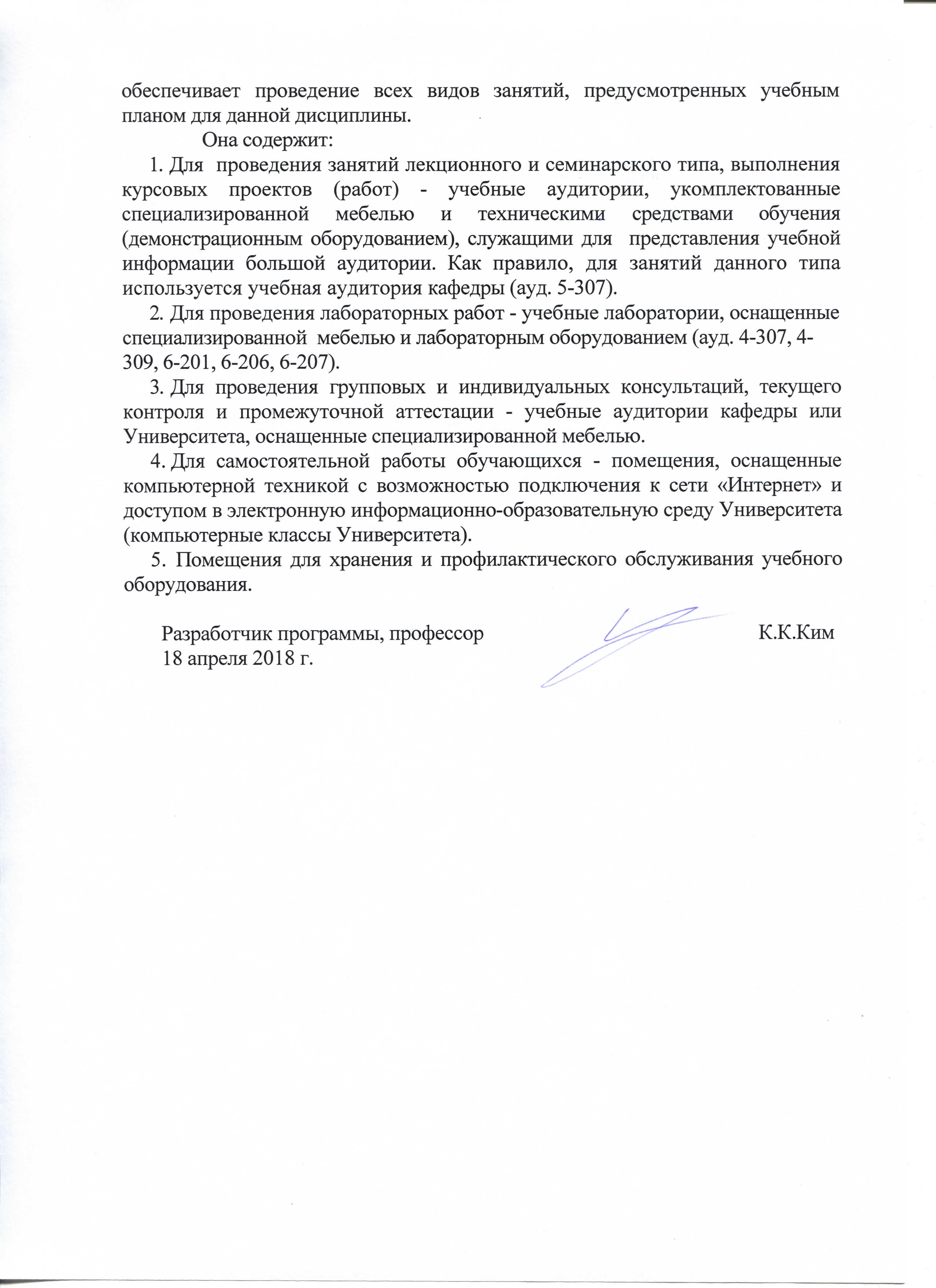 Вид учебной работыВсего часовСеместрВид учебной работыВсего часов33Контактная работа (по видам учебных занятий)В том числе:лекции (Л)практические занятия (ПЗ)лабораторные работы (ЛР)541836541836541836Самостоятельная работа (СРС) (всего)126126126Контроль363636Форма контроля знанийЭЭЭОбщая трудоемкость: час / з.е.216/6216/6216/6Вид учебной работыВсего часовКурсВид учебной работыВсего часов22Контактная работа (по видам учебных занятий)В том числе:лекции (Л)практические занятия (ПЗ)лабораторные работы (ЛР)268182681826818Самостоятельная работа (СРС) (всего)181181181Контроль999Форма контроля знанийЭЭЭОбщая трудоемкость: час / з.е.216/6216/6216/6№ п/пНаименование раздела дисциплиныСодержание раздела1Основные стороны бытия наукиПонятие науки. Наука в истории общества. Наука как система знаний, как процесс получения новых знаний, как социальный институту и как особая область и сторона культуры. Классификация наук по предмету и методу: гуманитарные, общественные, технические и естественные2Специфика научного знания.Знание – результат познавательной деятельности человека. Многообразие знаний и их типология. Знания обыденные и научные. Характерные черты научного знания. Основные уровни и методы научного познания3Уровни научного познания и их взаимосвязьМетоды познания и формы знания эмпирического и теоретического уровней. Эмпирические методы: наблюдение, эксперимент, описание и систематизация фактов. Два способа построения теорий (аксиоматический и гипотетико-дедуктивный) и их применение в науке. Логические методы исследования.4Методология науки и диалектика познанияТри основных уровня методологии: методология философская, общенаучная, конкретно-научная. Проблема как знание о незнании. Постановка проблем. Предположения и гипотезы. Гипотеза как метод познания и как вероятное знание. Развитие гипотезы на пути к достоверности. Субъективные и объективные аспекты в формировании и развитии науки. Аргументация и обоснование в науке. Поиски критериев истины в математике, физике, астрономии, истории и др. науках. Правообладание приоритетом на научную и техническую идею.5«Картина мира» и «научная революция»Системное видение мира. Формирование картин мира. Античная и средневековая картина мира. Физические картины мира в синтезе знаний: механическая, электромагнитная, квантово-полевая. Научные революции и проблема преемственности знаний6Основные понятия теории подобия.Свойства физических уравненийКритерии подобия. Критериальное уравнение. Условия подобия7Дополнительные положения о подобииПодобие сложных систем. Подобие нелинейных систем. Подобие анизотропных систем8Аффинное подобие. Примеры критериев подобияМеханика. Гидро- и аэродинамика. Теплопередача. Электротехника. Определение параметров физической модели. Определение параметров физической модели поезда с электрической тягой.9Основные понятия и классификация планирования эксперимента Однофакторный эксперимент. Особенности многофакторного эксперимента. Полный факторный эксперимент10Дробный факторный эксперимент (ДФЭ)Возможность ДФЭ. Показатель дробностиПостроение матрицы ДФЭ. Определяющий контраст и генерирующие соотношения11Методы поиска экстремумаПостановка задачи экспериментального поиска экстремума. Метод Гаусса – Зейделя. Метод градиента. Метод крутого восхождения. Симплекс-метод.12Обработка результатов экспериментаЦель обработки результатов эксперимента.Классификация ошибок эксперимента. Случайные ошибки. Оценка доверительного интервала. Исключение грубых ошибок. Критерий Стьюдента.Аппроксимация поля опытных точек. Метод наименьших квадратов. Проверка адекватности аппроксимации поля опытных точек. Критерий Фишера.№ п/пНаименование раздела дисциплиныЛПЗЛРСРС1Основные стороны бытия науки-2-62Специфика научного знания.-2-63Уровни научного познания и их взаимосвязь-2-64Методология науки и диалектика познания-2-65«Картина мира» и «научная революция»-2-66Основные понятия теории подобия.Свойства физических уравнений24-147Дополнительные положения о подобии22-128Аффинное подобие. Примеры критериев подобия44-149Основные понятия и классификация планирования эксперимента 24-1410Дробный факторный эксперимент (ДФЭ)24-1411Методы поиска экстремума24-1412Обработка результатов эксперимента44-14ИтогоИтого1836-126№ п/пНаименование раздела дисциплиныЛПЗЛРСРС1Основные стороны бытия науки---102Специфика научного знания.---103Уровни научного познания и их взаимосвязь---104Методология науки и диалектика познания---105«Картина мира» и «научная революция»---106Основные понятия теории подобия.Свойства физических уравнений24-307Дополнительные положения о подобии-2-128Аффинное подобие. Примеры критериев подобия22-149Основные понятия и классификация планирования эксперимента 22-1710Дробный факторный эксперимент (ДФЭ)2-1811Методы поиска экстремума2-2012Обработка результатов эксперимента24-20ИтогоИтого818-181№п/пНаименование раздела дисциплиныПеречень учебно-методического обеспечения1Основные стороны бытия наукиОгородников В.П., Ильин В.В. Философия техники, науки и образования, 2011. 417 с. Рыжков И. Б. Основы научных исследований и изобретательства. СПб.: Лань, 2013. 224с.  www.lanbook.ru.Плакс А.В. Методология научных исследований в области техники. СПб.: ПГУПС, 2009. 128 с. Кожевников Н.М. Концепции современного естествознания. СПб.: Лань, 2016. 384с. www.lanbook.ruГорбачев В.В., Калашников Н.П., Кожевников Н.М. Концепции современного естествознания. Интернет-тестирование базовых знаний. СПб.: Лань, 2010. 208с. www.lanbook.ru2Специфика научного знания.Огородников В.П., Ильин В.В. Философия техники, науки и образования, 2011. 417 с. Рыжков И. Б. Основы научных исследований и изобретательства. СПб.: Лань, 2013. 224с.  www.lanbook.ru.Плакс А.В. Методология научных исследований в области техники. СПб.: ПГУПС, 2009. 128 с. Кожевников Н.М. Концепции современного естествознания. СПб.: Лань, 2016. 384с. www.lanbook.ruГорбачев В.В., Калашников Н.П., Кожевников Н.М. Концепции современного естествознания. Интернет-тестирование базовых знаний. СПб.: Лань, 2010. 208с. www.lanbook.ru3Уровни научного познания и их взаимосвязьОгородников В.П., Ильин В.В. Философия техники, науки и образования, 2011. 417 с. Рыжков И. Б. Основы научных исследований и изобретательства. СПб.: Лань, 2013. 224с.  www.lanbook.ru.Плакс А.В. Методология научных исследований в области техники. СПб.: ПГУПС, 2009. 128 с. Кожевников Н.М. Концепции современного естествознания. СПб.: Лань, 2016. 384с. www.lanbook.ruГорбачев В.В., Калашников Н.П., Кожевников Н.М. Концепции современного естествознания. Интернет-тестирование базовых знаний. СПб.: Лань, 2010. 208с. www.lanbook.ru4Методология науки и диалектика познанияОгородников В.П., Ильин В.В. Философия техники, науки и образования, 2011. 417 с. Рыжков И. Б. Основы научных исследований и изобретательства. СПб.: Лань, 2013. 224с.  www.lanbook.ru.Плакс А.В. Методология научных исследований в области техники. СПб.: ПГУПС, 2009. 128 с. Кожевников Н.М. Концепции современного естествознания. СПб.: Лань, 2016. 384с. www.lanbook.ruГорбачев В.В., Калашников Н.П., Кожевников Н.М. Концепции современного естествознания. Интернет-тестирование базовых знаний. СПб.: Лань, 2010. 208с. www.lanbook.ru5«Картина мира» и «научная революция»Огородников В.П., Ильин В.В. Философия техники, науки и образования, 2011. 417 с. Рыжков И. Б. Основы научных исследований и изобретательства. СПб.: Лань, 2013. 224с.  www.lanbook.ru.Плакс А.В. Методология научных исследований в области техники. СПб.: ПГУПС, 2009. 128 с. Кожевников Н.М. Концепции современного естествознания. СПб.: Лань, 2016. 384с. www.lanbook.ruГорбачев В.В., Калашников Н.П., Кожевников Н.М. Концепции современного естествознания. Интернет-тестирование базовых знаний. СПб.: Лань, 2010. 208с. www.lanbook.ru6Основные понятия теории подобия.Свойства физических уравненийОгородников В.П., Ильин В.В. Философия техники, науки и образования, 2011. 417 с. Рыжков И. Б. Основы научных исследований и изобретательства. СПб.: Лань, 2013. 224с.  www.lanbook.ru.Плакс А.В. Методология научных исследований в области техники. СПб.: ПГУПС, 2009. 128 с. Кожевников Н.М. Концепции современного естествознания. СПб.: Лань, 2016. 384с. www.lanbook.ruГорбачев В.В., Калашников Н.П., Кожевников Н.М. Концепции современного естествознания. Интернет-тестирование базовых знаний. СПб.: Лань, 2010. 208с. www.lanbook.ru7Дополнительные положения о подобииОгородников В.П., Ильин В.В. Философия техники, науки и образования, 2011. 417 с. Рыжков И. Б. Основы научных исследований и изобретательства. СПб.: Лань, 2013. 224с.  www.lanbook.ru.Плакс А.В. Методология научных исследований в области техники. СПб.: ПГУПС, 2009. 128 с. Кожевников Н.М. Концепции современного естествознания. СПб.: Лань, 2016. 384с. www.lanbook.ruГорбачев В.В., Калашников Н.П., Кожевников Н.М. Концепции современного естествознания. Интернет-тестирование базовых знаний. СПб.: Лань, 2010. 208с. www.lanbook.ru8Аффинное подобие. Примеры критериев подобияОгородников В.П., Ильин В.В. Философия техники, науки и образования, 2011. 417 с. Рыжков И. Б. Основы научных исследований и изобретательства. СПб.: Лань, 2013. 224с.  www.lanbook.ru.Плакс А.В. Методология научных исследований в области техники. СПб.: ПГУПС, 2009. 128 с. Кожевников Н.М. Концепции современного естествознания. СПб.: Лань, 2016. 384с. www.lanbook.ruГорбачев В.В., Калашников Н.П., Кожевников Н.М. Концепции современного естествознания. Интернет-тестирование базовых знаний. СПб.: Лань, 2010. 208с. www.lanbook.ru9Основные понятия и классификация планирования эксперимента Огородников В.П., Ильин В.В. Философия техники, науки и образования, 2011. 417 с. Рыжков И. Б. Основы научных исследований и изобретательства. СПб.: Лань, 2013. 224с.  www.lanbook.ru.Плакс А.В. Методология научных исследований в области техники. СПб.: ПГУПС, 2009. 128 с. Кожевников Н.М. Концепции современного естествознания. СПб.: Лань, 2016. 384с. www.lanbook.ruГорбачев В.В., Калашников Н.П., Кожевников Н.М. Концепции современного естествознания. Интернет-тестирование базовых знаний. СПб.: Лань, 2010. 208с. www.lanbook.ru10Дробный факторный эксперимент (ДФЭ)Огородников В.П., Ильин В.В. Философия техники, науки и образования, 2011. 417 с. Рыжков И. Б. Основы научных исследований и изобретательства. СПб.: Лань, 2013. 224с.  www.lanbook.ru.Плакс А.В. Методология научных исследований в области техники. СПб.: ПГУПС, 2009. 128 с. Кожевников Н.М. Концепции современного естествознания. СПб.: Лань, 2016. 384с. www.lanbook.ruГорбачев В.В., Калашников Н.П., Кожевников Н.М. Концепции современного естествознания. Интернет-тестирование базовых знаний. СПб.: Лань, 2010. 208с. www.lanbook.ru11Методы поиска экстремумаОгородников В.П., Ильин В.В. Философия техники, науки и образования, 2011. 417 с. Рыжков И. Б. Основы научных исследований и изобретательства. СПб.: Лань, 2013. 224с.  www.lanbook.ru.Плакс А.В. Методология научных исследований в области техники. СПб.: ПГУПС, 2009. 128 с. Кожевников Н.М. Концепции современного естествознания. СПб.: Лань, 2016. 384с. www.lanbook.ruГорбачев В.В., Калашников Н.П., Кожевников Н.М. Концепции современного естествознания. Интернет-тестирование базовых знаний. СПб.: Лань, 2010. 208с. www.lanbook.ru12Обработка результатов экспериментаОгородников В.П., Ильин В.В. Философия техники, науки и образования, 2011. 417 с. Рыжков И. Б. Основы научных исследований и изобретательства. СПб.: Лань, 2013. 224с.  www.lanbook.ru.Плакс А.В. Методология научных исследований в области техники. СПб.: ПГУПС, 2009. 128 с. Кожевников Н.М. Концепции современного естествознания. СПб.: Лань, 2016. 384с. www.lanbook.ruГорбачев В.В., Калашников Н.П., Кожевников Н.М. Концепции современного естествознания. Интернет-тестирование базовых знаний. СПб.: Лань, 2010. 208с. www.lanbook.ru1Плакс А.В. Методология научных исследований в области техники. СПб.: ПГУПС, 2009. 128 с. 2Рыжков И. Б. Основы научных исследований и изобретательства. СПб.: Лань, 2013. 224с.  www.lanbook.ru.3.Огородников В.П., Ильин В.В. Философия техники, науки и образования, 2011. 417 с. 1Кожевников Н.М. Концепции современного естествознания. СПб.: Лань, 2016. 384с. www.lanbook.ru2Горбачев В.В., Калашников Н.П., Кожевников Н.М. Концепции современного естествознания. Интернет-тестирование базовых знаний. СПб.: Лань, 2010. 208с. www.lanbook.ru.